  РОССИЙСКАЯ ФЕДЕРАЦИЯКАРАЧАЕВО-ЧЕРКЕССКАЯ РЕСПУБЛИКАЗЕЛЕНЧУКСКИЙ  МУНИЦИПАЛЬНЫЙ РАЙОНАДМИНИСТРАЦИЯ ЗЕЛЕНЧУКСКОГО СЕЛЬСКОГО ПОСЕЛЕНИЯПОСТАНОВЛЕНИЕ28.11.2013 	             ст-ца Зеленчукская                            № 241         Об утверждении схемы теплоснабжения Зеленчукского сельского поселения  на  период с  2014 года  по   2025 год   На основании Федерального закона от 27.07.2010  № 190-ФЗ «О теплоснабжении»,  руководствуясь статьей 14 Федерального закона от 06.10.2003 № 131-ФЗ «Об общих принципах организации местного самоуправления в Российской Федерации»,  Уставом Зеленчукского сельского поселения, ПОСТАНОВИЛ:Утвердить схему теплоснабжения Зеленчукского сельского поселения на период с 2014 года по 2025 год (согласно приложению).Настоящее постановление подлежит официальному опубликованию  (обнародованию)  в установленном законом порядке.Контроль за исполнением данного постановления оставляю за собою.Глава администрацииЗеленчукского сельского поселения                                      П.Д.ВеличкоСХЕМА ТЕПЛОСНАБЖЕНИЯ СТАНИЦЫ ЗЕЛЕНЧУКСКОЙОснованием для разработки схемы теплоснабжения станицы Зеленчукской является:- Федеральный закон от 27.07.2010 года № 190-ФЗ «О теплоснабжении»;- Постановление  Правительства РФ от 22 Февраля 2012 г. N 154 "О требованиях к схемам теплоснабжения, порядку их разработки и утверждения";- Генеральный план Зеленчукского сельского поселения Зеленчукского муниципального района Карачаево-Черкесской Республики.Общие положенияСхема теплоснабжения поселения — документ, содержащий материалы по обоснованию эффективного и безопасного функционирования системы теплоснабжения, ее развития с учетом правового регулирования в области энергосбережения и повышения энергетической эффективностиТеплоснабжающая организация определяется схемой теплоснабжения. Мероприятия по развитию системы теплоснабжения, предусмотренные настоящей схемой, включаются в инвестиционную программу теплоснабжающей организации и, как следствие, могут быть включены в соответствующий тариф организации коммунального комплекса. Основные цели и задачи схемы теплоснабжения:- определить возможность подключения к сетям теплоснабжения объекта капитального строительства и организации, обязанной при наличии технической возможности произвести такое подключение;- повышение надежности работы систем теплоснабжения в соответствии с нормативными требованиями;- минимизация затрат на теплоснабжение в расчете на каждого потребителя в долгосрочной перспективе; - обеспечение жителей ст. Зеленчукской тепловой энергией; - строительство новых объектов производственного и другого назначения, используемых в сфере теплоснабжения ст. Зеленчукской; - улучшение качества жизни за последнее десятилетие обусловливает необходимость соответствующего развития коммунальной инфраструктуры  существующих объектов.Характеристика ст. ЗеленчукскойСтаница Зеленчукская является административным центром Зеленчукского муниципального района Карачаево-Черкесской Республики.Станица расположена на реке Большой Зеленчук, в 60 км юго-западнее республиканского центра г.Черкесска. Широта 43o 5139'' , долгота 41o  3502''. Высота над уровнем моря: 935 м.Численность населения ст. Зеленчукской на 01.01.2012 –21762 человека.Климат умеренно тёплый, зима короткая, лето тёплое, продолжительное, достаточно увлажнённое. Для климата показательна большая продолжительность солнечного сияния. Средняя температура января −3,4 °C, июля +22,3 °C, самая высокая температура +39,4 °C, низкая −28,6 °C.Раздел 1.Показатели перспективного спроса на тепловую энергию (мощность) и теплоноситель в установленных границах территории ст. Зеленчукской.Существующее состояниеОсновным поставщиком тепловой энергии в станицы Зеленчукской является ООО «Профит». Теплоэнергетическое хозяйство ст. Зеленчукской включает 7  отопительных котельных (общей мощностью 20,494 Гкал/час) и 9784,5 метров тепловых сетей в двухтрубном исполнении. К централизованной системе теплоснабжения подключены объекты социальной сферы (школы, детский сад, больница), а так же многоквартирные жилые дома.В настоящее время источниками теплоснабжения индивидуальной жилой застройки ст. Зеленчукской являются индивидуальные газовые водогрейные колонки и отопительные котлы. В качестве топлива котельных используется природный газ, уголь и печное топливо.Краткая характеристика отопительных котельных, расположенных на территории ст. Зеленчукской.Таблица 1.Основные данные по существующим источникам тепловой энергии по состоянию на 01.01.2013г.Табл.1.1.Продолжение Таблицы 1.1.Примечание: среднегодовая калорийность газа  8170 ккал/м3                           среднегодовая калорийность угля 4642 ккал/кг                           среднегодовая калорийность печного топлива 8755 ккал/кг                                                       Основные данные по установленному оборудованию котельных.Табл.1.2.1.2. Площадь строительных фондов и приросты площади строительных фондов в соответствии с Генеральным планом станицы Зеленчукской.Основные показатели развития муниципального образования по этапам расчётного   периода.Табл.1.3.Объёмы строительства новых многоквартирных, индивидуальных жилых домов, общественных и производственных зданий с разбивкой по этапам расчётного периода и элементам территориального деления или зонам действия существующих источников  тепловой энергии.Табл.1.5.Объёмы строительства новых многоквартирных, индивидуальных жилых домов, общественных и производственных зданий с разбивкой по элементам территориального деления или зонам действия существующих источников тепловой энергии за первые пять лет расчётного периодаТабл.1.6.1.3. Характеристика существующих потребителей тепловой энергии муниципального образования, подключённых к источникам теплоснабжения, по объёму зданий, этажности и площади по состоянию на 01.01.2013г.                                                                                                                Табл.1.7.Раздел 2. Перспективные балансы тепловой мощности источников тепловой энергии и тепловой нагрузки потребителей.2.1. Существующие значения установленной тепловой мощности основного оборудования источников тепловой энергии (в разрезе котельных).Табл.2.1.Основная часть многоквартирного жилого фонда, крупные общественные здания, некоторые производственные и коммунально-бытовые предприятия подключены к централизованной системе теплоснабжения, которая состоит из котельных и тепловых сетей. Эксплуатацию котельных и тепловых сетей на территории ст. Зеленчукской осуществляет ООО «Профит».Теплоснабжение перспективных объектов, которые планируется разместить вне зоны действия существующих котельных, предлагается осуществить от автономных источников.Для малоэтажных многоквартирных домов предлагается устройство теплоснабжения от индивидуальных автономных источников. Горячее водоснабжение предлагается выполнить от газовых проточных водонагревателей.При перекладке тепловых сетей, снабжающих теплом многоквартирную жилую застройку, предлагается прокладка их из стальных труб в индустриальной тепловой изоляции из пенополиуретана в полиэтиленовой оболочке.2.2. Описание существующих и перспективных зон действия индивидуальных источников тепловой энергии.На территории ст. Зеленчукской часть индивидуальных жилых домов имеет индивидуальное газовое отопление. Индивидуальное отопление осуществляется от теплоснабжающих устройств без потерь при передаче, так как нет внешних систем транспортировки тепла. Поэтому потребление тепла при теплоснабжении от индивидуальных установок можно принять равным его производству.На основании данных сайтов компаний производителей оборудования, технических паспортов устройств характеристика индивидуальных теплогенерирующих установок имеет следующий вид:Табл.2.2.Главной тенденцией децентрализованного теплоснабжения населения, производства тепла индивидуальными теплогенераторами является увеличение потребления газа. В связи с дальнейшей газификацией поселения указанная тенденция будет сохраняться.2.3. Радиус эффективного теплоснабжения существующих источников тепловой энергии.Исходные данные для расчета радиусов эффективного теплоснабжения по Схеме приведены в таблице 2.3.Исходные данные для расчёта радиусов эффективного теплоснабжения источников тепловой энергииТабл.2.3.Расчет радиусов эффективного теплоснабжения выполнен в соответствии с рекомендациями специалистов, приведенными в изданиях по данной тематике, и на основании методики, предложенной Е.Я. Соколовым в книге «Теплофикация и тепловые сети». Результаты расчетов радиусов эффективного теплоснабжения для системы теплоснабжения ст.Зеленчукской приведены в таблице 2.4.Результаты расчёта радиусов эффективного теплоснабжения источников тепловой энергииТабл.2.4Схема радиуса эффективного теплоснабжения источника тепловой энергии приведена на рисунках ниже.Котельная №1 ст.Зеленчукская ул.Советская, 181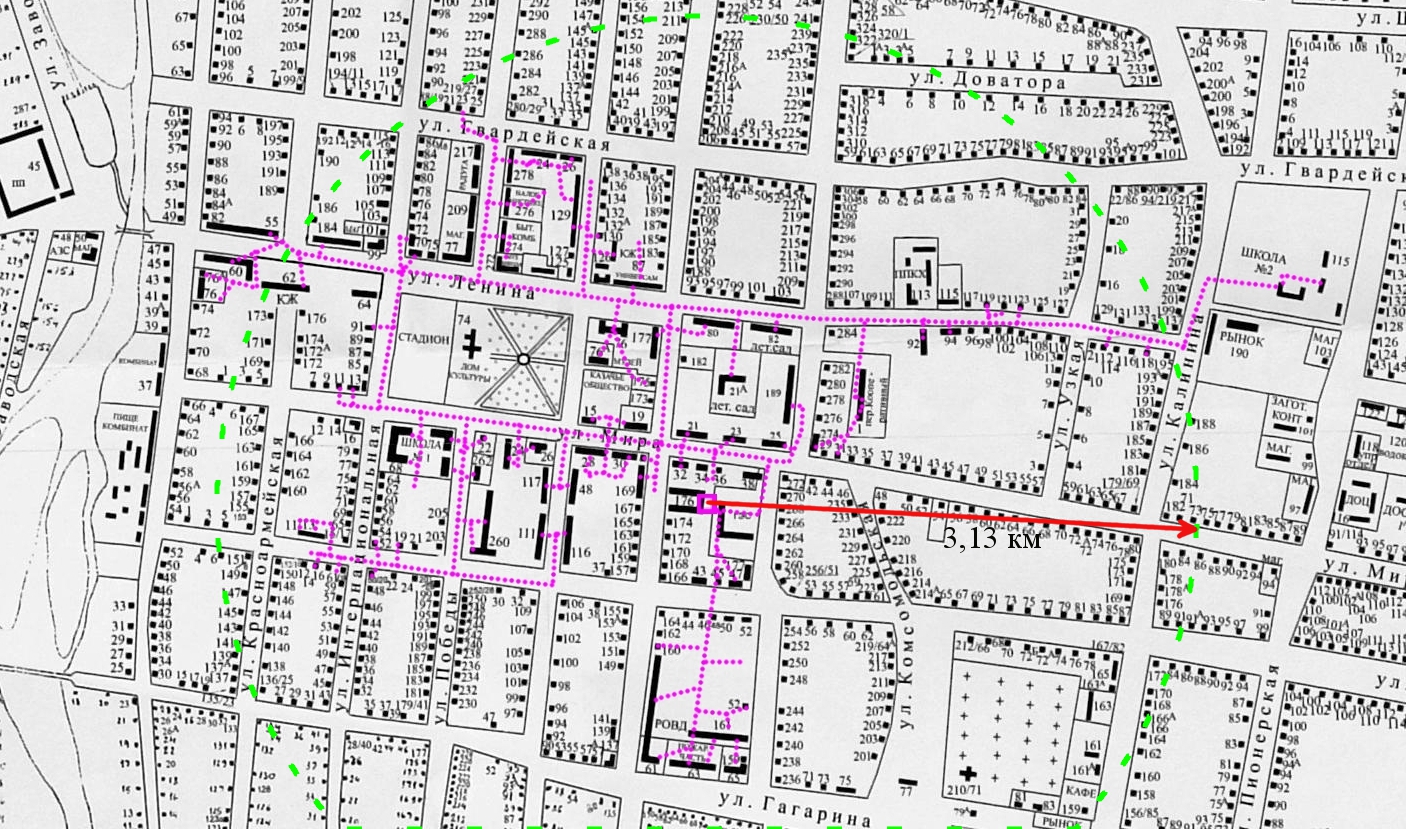 Котельная № 2 ст.Зеленчукскаяул.Интернациональная, 123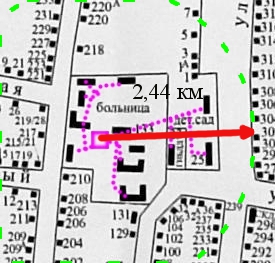 Котельная № 3 ст.Зеленчукскаяул.Карбышева, 36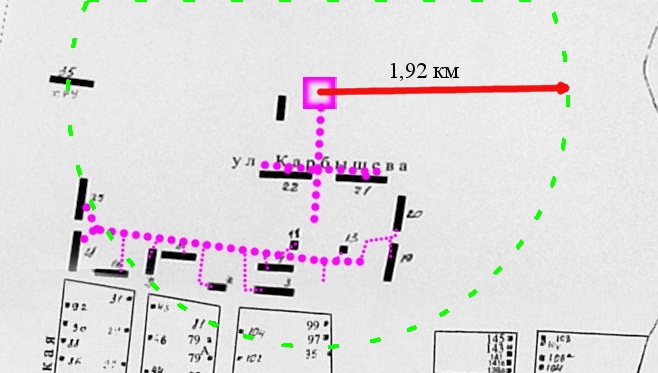 Котельная №4 ст.Зеленчукскаяул.Советская, 184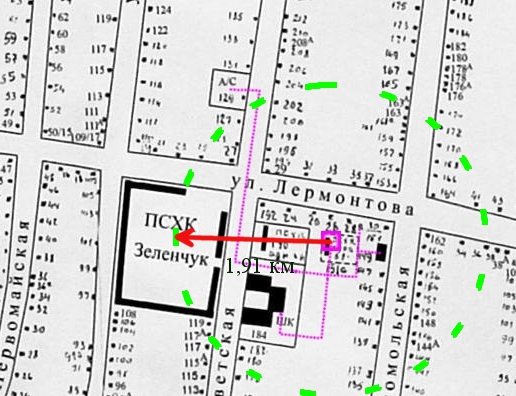 Котельная № 7 ст.Зеленчукскаяул.Мостовая, 9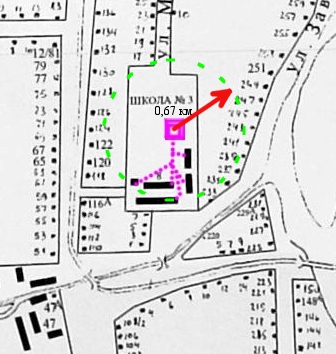 Котельная № 9 ст.Зеленчукскаяул.Набережная, 3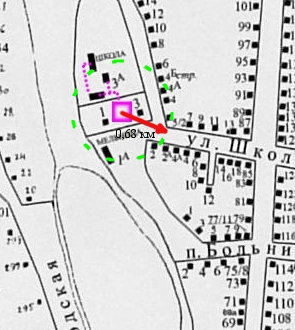 Котельна № 26 ст.Зеленчукскаяул.Заводская, 58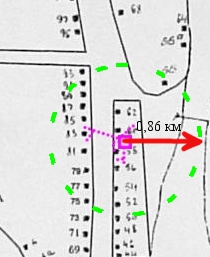 2.4. Перспективные балансы тепловой мощности и тепловой нагрузки в перспективных зонах действия источников тепловой энергии.Перспективные балансы тепловой мощности и тепловой нагрузки в перспективных зонах действия источников тепловой энергии равны существующим, так как в Генеральном плане ст. Зеленчукской не предусмотрено изменение существующей схемы теплоснабжения данного поселения.2.5. Значения существующей и перспективной тепловой мощности источников тепловой энергии нетто.Табл.2.4.2.6. Значения существующей и перспективной тепловой мощности источников теплоснабжения, в том числе источников тепловой энергии, принадлежащих потребителям, источников тепловой энергии теплоснабжающих организаций, с выделением аварийного резерва и резерва по договорам на поддержание резервной тепловой мощности.Табл.2.5.Раздел 3. Перспективные балансы теплоносителя3.1. Перспективные балансы производительности водоподготовительных установок и максимального потребления теплоносителя теплопотребляющими установками потребителей.Производительность водоподготовительных установокТабл.3.1.Существующие и перспективные балансы производительности водоподготовительных установок и максимального потребления теплоносителя теплопотребляющими установками потребителей.Табл.3.2.Раздел 4. Предложения по новому строительству, реконструкции и техническому перевооружению источников тепловой энергии.4.1. Предложения по новому строительству источников тепловой энергии, обеспечивающие перспективную тепловую нагрузку на вновь осваиваемых территориях поселения.Учитывая, что Генеральным планом станицы Зеленчукской не предусмотрено изменение схемы теплоснабжения поселения, теплоснабжение перспективных объектов, которые планируется разместить вне зоны действия существующих котельных, предлагается осуществить от автономных источников.В целях сокращения потерь при теплоснабжении потребителей, территориально удаленных от котельных, предлагается перевести потребителей на автономное газовое отопление в период расчетного срока.Для обеспечения теплоснабжением административных, социальных объектов и объектов промышленности существующей жилой застройки и проектируемого жилого района предлагается использование автоматизированных блочно-модульных водогрейных котельных установок. Для жилого фонда - автономные системы отопления (водогрейные котлы).4.2. Решения о загрузке источников тепловой энергии, распределении (перераспределении) тепловой нагрузки потребителей тепловой энергии в каждой зоне действия системы теплоснабжения между источниками тепловой энергии, поставляющими тепловую энергию в данной системе теплоснабжения.Учитывая, что Генеральным планом станицы Зеленчукской не предусмотрено изменение схемы теплоснабжения поселения, решения о загрузке источников тепловой энергии, распределении (перераспределении) тепловой нагрузки потребителей тепловой энергии в каждой зоне действия системы теплоснабжения между источниками тепловой энергии, поставляющими тепловую энергию в данной системе теплоснабжения, будут иметь следующий вид:4.3. Предложения по перспективной установленной тепловой мощности каждого источника тепловой  энергии с учетом аварийного и перспективного резерва тепловой мощности.Раздел 5.Предложения по новому строительству и реконструкции тепловых сетей.5.1. Предложения по новому строительству и реконструкции тепловых сетей, обеспечивающих перераспределение тепловой нагрузки из зон с дефицитом располагаемой тепловой мощности источников тепловой энергии в зоны с резервом располагаемой тепловой мощности источников тепловой энергии (использование существующих резервов).Учитывая, что Генеральным планом станицы Зеленчукской не предусмотрено изменение схемы теплоснабжения поселения, поэтому новое строительство тепловых сетей не планируется. Перераспределение тепловой нагрузки не планируется.Новые отопительные котельные потребуются в случае развития системы соцкультбыта и инвестиционных площадок. Теплоснабжение малоэтажной существующей и перспективной застройки предлагается от 2-х-контурных газовых котлов.5.2. Предложения по новому строительству тепловых сетей для обеспечения перспективных приростов тепловой нагрузки во вновь осваиваемых районах поселения под жилищную, комплексную или производственную застройку.Новое строительство тепловых сетей не планируется.5.3. Предложения по новому строительству и реконструкции тепловых сетей, обеспечивающие условия, при наличии которых существует возможность поставок тепловой энергии потребителям от различных источников тепловой энергии при сохранении надежности теплоснабжения.Учитывая, что Генеральным планом станицы Зеленчукской не предусмотрено изменение схемы теплоснабжения поселения, поэтому новое строительство тепловых сетей не планируется. Реконструкция тепловых сетей, обеспечивающая условия, при наличии которых существует возможность поставок тепловой энергии потребителям от различных источников тепловой энергии при сохранении надежности теплоснабжения, не предусмотрена.5.4. Предложения по новому строительству или реконструкции тепловых сетей для повышения эффективности функционирования системы теплоснабжения, в том числе за счет перевода котельных в «пиковый» режим или ликвидации котельных по основаниям.В планируемом периоде строительство новых источников тепловой энергии не предусматривается.Схемой не предлагается вывод из эксплуатации котельных и котельного оборудования.Основные отопительные котельные работают на газовом топливе, часть - на угле. По всем котельным наблюдается высокий уровень износа оборудования, особенно на котельных, работающих на угле.В связи с этим в программе социально-экономического развития Зеленчукского муниципального района до 2015 года предусмотрены следующие мероприятия:- перевод всех котельных района на газовое топливо;- замена устаревшего энергетического оборудования котельных, ремонт изношенных тепловых сетей, и, вследствие этого, сокращение потерь.Состояние теплотрасс в станице Зеленчукской - критическое, износ составляет в среднем 60%. Принятие и сохранение тепла остается проблемным как на объектах жилого фонда, так  и на объектах социальной сферы.Для повышения эффективности функционирования системы теплоснабжения рекомендуются следующие мероприятия:- применение высокоэффективных теплоизоляционных материалов, энергосберегающих технологий и приборов учета, что позволит сократить потребление тепла на 10-15% от существующего;- энергосбережение посредством реконструкции и замены существующего оборудования котельных на более технологичное и эффективное;- установка систем водоочистки и автоматики;- отопление индивидуальной застройки предлагается от местных источников (поквартирных теплогенераторов);- применение систем индивидуального (автономного) теплоснабжения в малоэтажной застройке, мелких предприятиях и общественных зданиях;-строительство современных маломощных энергоэффективных автоматизированных блочно-модульных котельных.Учитывая нынешнее состояние теплотрасс можно рекомендовать следующие процедуры диагностики состояния тепловых сетей:Метод акустической эмиссии. Метод, проверенный в мировой практике и позволяющий точно определять местоположение дефектов стального трубопровода, находящегося под изменяемым давлением, но по условиям применения на действующих ТС имеет ограниченную область использования.Метод магнитной памяти металла. Метод хорош для выявления участков с повышенным напряжением металла при непосредственном контакте с трубопроводом ТС. Используется там, где можно прокатывать каретку по голому металлу трубы, этим обусловлена и ограниченность его применения.Метод наземного тепловизионного обследования с помощью тепловизора. При доступной поверхности трассы, желательно с однородным покрытием, наличием точной исполнительной документации, с применением специального программного обеспечения, может очень хорошо показывать состояние обследуемого участка. По вышеназванным условиям применение возможно только на 10% старых прокладок. В некоторых случаях метод эффективен для поиска утечек.Тепловая аэросъемка в ИК-диапазоне. Метод очень эффективен для планирования ремонтов и выявления участков с повышенными тепловыми потерями. Съемку необходимо проводить весной (март-апрель) и осенью (октябрь-ноябрь), когда система отопления работает, но снега на земле нет. Метод акустической диагностики. Используются корреляторы усовершенствованной конструкции. Метод новый и пробные применения на тепловых сетях не дали однозначных результатов. Но метод имеет перспективу как информационная составляющая в комплексе методов мониторинга состояния действующих теплопроводов, он хорошо вписывается в процесс эксплуатации и конструктивные особенности прокладок ТС.Опрессовка на прочность повышенным давлением. Метод применялся и был разработан с целью выявления ослабленных мест трубопровода в ремонтный период и исключения появления повреждений в отопительный период. Он имел долгий период освоения и внедрения, но в настоящее время в среднем стабильно показывает эффективность 93-94%. То есть 94% повреждений выявляется в ремонтный период и только 6% уходит на период отопления. С применением комплексной оперативной системы сбора и анализа данных о состоянии теплопроводов, опрессовку стало возможным рассматривать, как метод диагностики и планирования ремонтов, перекладок ТС. Соотношения разрывов трубопроводов ТС в ремонтный и эксплуатационный периоды представлены в таблице.Метод магнитной томографии металла теплопроводов с поверхности земли. Метод имеет мало статистики и пока трудно сказать о его эффективности в условиях города.В действующих условиях и с учетом финансового положения ООО «Профит» проводит работы по поддержанию надежности тепловых сетей на основании метода - опрессовка повышенным давлением.5.5. Предложения по новому строительству и реконструкции тепловых сетей для обеспечения нормативной надежности безопасности теплоснабжения.Учитывая, что Генеральным планом станицы Зеленчукской не предусмотрено изменение схемы теплоснабжения поселения, поэтому новое строительство тепловых сетей не планируется. В целях снижения тепловых потерь и потерь теплоносителя, а также для обеспечения эксплуатационной надежности и безопасности теплоснабжения рекомендовано произвести замену ветхих участков тепловой сети и участков тепловой сети, отслуживших нормативный срок. Для обеспечения надёжности, безотказности и живучести теплоснабжения предлагаются следующие решения:- применение наиболее прогрессивных конструкций тепловых сетей - предварительно изолированные теплосети с пенополиуретановой изоляцией и аварийной сигнализацией;- применение передвижных электростанций.5.6. Рекомендуемые температурные графики отпуска тепла.В соответствии с СНиП 41-02-2003 «Тепловые сети» регулирование отпуска теплоты от источников тепловой энергии сохраняется качественное по нагрузке отопления или по совмещенной нагрузке отопления и горячего водоснабжения согласно графику изменения температуры воды в зависимости от температуры наружного воздуха.Данные о фактических температурах теплоносителя предоставленные теплоснабжающей организацией показали, что утвержденный температурный график выдерживается как по температуре прямой, так и обратной сетевой воде. Котельная  работает по температурному графику 95/70°С.Раздел 6. Инвестиции в новое строительство, реконструкцию и техническое перевооружение.Учитывая, что Генеральным планом станицы Зеленчукской не предусмотрено изменение схемы теплоснабжения поселения, поэтому новое строительство котельных и тепловых сетей не планируется. Раздел 7. Решение об определении теплоснабжающей организации.В соответствии со статьей 2 п. 28 Федерального закона Российской Федерации от 27 июля 2010 г. №190-ФЗ «О теплоснабжении»:«Единая теплоснабжающая организация в системе теплоснабжения (далее - единая теплоснабжающая организация) - теплоснабжающая организация, которая определяется в схеме теплоснабжения федеральным органом исполнительной власти, уполномоченным Правительством Российской Федерации на реализацию государственной политики в сфере теплоснабжения, или органом местного самоуправления на основании критериев и в порядке, которые установлены правилами организации теплоснабжения, утвержденными Правительством Российской Федерации».Статус единой теплоснабжающей организации присваивается органом местного самоуправления или федеральным органом исполнительной власти при утверждении схемы теплоснабжения поселения, городского округа, а в случае смены единой теплоснабжающей организации - при актуализации схемы теплоснабжения.Теплоснабжение жилой и общественной застройки на территории станицы Зеленчукской осуществляется по смешанной схеме.Основная часть многоквартирного жилого фонда, крупные общественные здания, некоторые производственные и коммунально-бытовые предприятия подключены к централизованной системе теплоснабжения, которая состоит из центральной котельной и тепловых сетей.Индивидуальная жилая застройка и часть мелких общественных и коммунально-бытовых потребителей оборудованы автономными газовыми теплогенераторами. Для горячего водоснабжения указанных потребителей используются проточные газовые водонагреватели, двухконтурные отопительные котлы и электрические водонагреватели.В настоящее время в станице Зеленчукской теплоснабжение  потребителей осуществляет организация-ООО «Профит» и обслуживающая организация ЗАО «Карачаево-Черкесскгаз», которая обеспечивает техническое обслуживание и ремонт индивидуальных теплогенераторов и оборудования автономных источников тепловой энергии.ООО «Профит» имеет квалифицированный персонал для ремонта и обслуживания котельного оборудования и тепловых сетей: слесари- ремонтники, сварщики, электрики, слесари КИП и А, операторы котельных установок. Предприятие располагает необходимой техникой, имеет электротехническую и теплотехническую лабораторию и способно выполнять ремонтно-строительные и пуско-наладочные работы на котельных и тепловых сетях..На основании имеющихся данных об организации работ в ООО «Профит»  и ЗАО «Карачаево-Черкесскгаз»и руководствуясь критериями определения единой теплоснабжающей организации, предлагается определить статус единой теплоснабжающей организацией по ст. Зеленчукской в зоне централизованного теплоснабжения- ООО «Профит», а в зоне действия индивидуальных теплогенераторов и автономных источников тепловой энергии – ЗАО «Карачаево-Черкесскгаз».Раздел 8.Решения о распределении тепловой нагрузки между источниками тепловой энергииПерераспределение тепловой нагрузки между источниками тепловой энергии невозможно т.к. источники тепловой энергии технологически не связаны между собой. Раздел 9. Перечень бесхозяйных тепловых сетей и определение организации, уполномоченной на их эксплуатацию.В соответствии со статьей 15 п.6 Федерального закона от 27 июля 2010 года №190-ФЗ «О теплоснабжении» «В случае выявления бесхозяйных тепловых сетей (тепловых сетей, не имеющих эксплуатирующей организации) орган местного самоуправления поселения или городского округа до признания права собственности на указанные бесхозяйные тепловые сети в течение тридцати дней с даты их выявления обязан определить теплосетевую организацию, тепловые сети которой непосредственно соединены с указанными бесхозяйными тепловыми сетями, или единую теплоснабжающую организацию в системе теплоснабжения, в которую входят указанные бесхозяйные тепловые сети и которая осуществляет содержание и обслуживание указанных бесхозяйных тепловых сетей. Орган регулирования обязан включить затраты на содержание и обслуживание бесхозяйных сетей в тарифы соответствующей организации на следующий период регулирования.По данным, предоставленным ООО «Профит» и администрацией ст. Зеленчукской, территории указанного поселения бесхозяйные тепловые сети отсутствуют.ЗаключениеВ государственной стратегии Российской Федерации развития систем теплоснабжения поселений, городских округов определено, что в муниципальных образованиях с высокой плотностью застройки следует модернизировать и развивать системы централизованного теплоснабжения.Требованиями п. 8 статьи 23 Федерального закона Российской Федерации от 27.07.2010 №190-ФЗ «О теплоснабжении» обязательными критериями принятия решения в отношении развития системы теплоснабжения являются:- обеспечение надежности теплоснабжения потребителей;- минимизация затрат на теплоснабжение в расчете на каждого потребителя в долгосрочной перспективе;- приоритет комбинированной выработки электрической и тепловой энергии с учетом экономической обоснованности;- учет инвестиционных программ организаций, осуществляющих регулируемые виды деятельности в сфере теплоснабжения, программ в области энергосбережения и повышения энергетической эффективности, указанных организаций, региональных программ, муниципальных программ в области энергосбережения и повышения энергетической эффективности;- согласование схем теплоснабжения с иными программами развития сетей инженерно-технического обеспечения, а также с программами газификации.Возможные и оптимальные пути решения этих задач в системе теплоснабжения отражены в и предлагаемому к рассмотрению и утверждению документе «Схема теплоснабжения ст.Зеленчукской Зеленчукского района Карачаево-Черкесской республики».Зоны действия децентрализованного теплоснабжения в настоящее время ограничены теплоснабжением индивидуальной жилой застройки.Теплоснабжение новых индивидуальных жилых домов предполагается децентрализованное - от индивидуальных теплогенераторов.Реализация предлагаемого в Схеме оптимального варианта развития системы теплоснабжения позволит снизить себестоимость вырабатываемого тепла и тарифы на тепловую энергию для потребителей поселения, повысить надежность работы теплосетевых объектов.Предлагаемые в Схеме решения определяют основные направления развития системы теплоснабжения и поселковой инфраструктуры на кратковременную, среднесрочную и долгосрочную перспективу, дают возможность принятия стратегических решений по развитию поселения, определяют необходимый объем инвестиций для их реализации.Проведенные в Схеме расчеты и основанные на них предложения позволят органу местного самоуправления поселения обеспечить содержание и обслуживание бесхозяйных тепловых сетей и определить единую теплоснабжающую организацию.Адрес источника тепловой энергииУстановленная мощность, Гкал/чПротяженность тепловых сетей, мСредний диаметр тепловой сети, мМатериальная характеристика тепловой сети, м2Средняя удельная норма потребления топлива, кг.у.тКПД основного оборудованияПрисоединенная нагрузка, Гкал/чПрисоединенная нагрузка, Гкал/чВыработка тепловой энергии, ГкалАдрес источника тепловой энергииУстановленная мощность, Гкал/чПротяженность тепловых сетей, мСредний диаметр тепловой сети, мМатериальная характеристика тепловой сети, м2Средняя удельная норма потребления топлива, кг.у.тКПД основного оборудованиявсегоГВСВыработка тепловой энергии, ГкалКотельная №1 (центральная),ст. Зеленчукская, ул. Советская,181136505,20,1395907,54160,4081,9%3,74-17225,4Котельная №2 (центральная районная больница),ст. Зеленчукская, ул. Интернациональная,123/ ПК-12,532953,50,081777,90176,1173,0%0,660,093418,1Котельная №3 (жилой городок УИР),ст. Зеленчукская, ул.Карбышева,36/ПК-10,861314,50,1397183,64179,0671,8%0,57-2766,7Котельная №4 (СОШ №4),ст. Зеленчукская, ул.Совеская,184/ПК-11,72634,90,08252,06160,9380,7%0,26-1310,4Котельная №7 (СОШ №3),ст. Зеленчукская, ул.Мостовая,919,50,070,67157,0783,6%0,11-381,5Котельная №9 (СОШ №5),ст. Зеленчукская, ул. Набережная, 30,3224,90,080,39227,4556,5%0,03-150,8Котельная №26 (жилой городок СУ-841),ст. Зеленчукская, ул. Заводская,58ПК-11,063620,085230,84187,7068,5%0,12-606,1Всего20,4949784,50,12811253,05,4925861,2Потери на собственные нуждыПотери на собственные нуждыПотери в сетяхПотери в сетяхТемпературный графикработы котельной,0СТип водоподготовительной установкиПриборы учета теплоэнергетических ресурсов, наличие, типПриборы учета теплоэнергетических ресурсов, наличие, типПриборы учета теплоэнергетических ресурсов, наличие, типПриборы учета теплоэнергетических ресурсов, наличие, типГкал%Гкал%Температурный графикработы котельной,0СТип водоподготовительной установкиВодаТопливоЭлектроэнергияТепловая энергия, отпущенная в сеть  159,8      0,92 2000,3      11,72         95/70Na-катионированиеСТГВ-80СГ-ЭК-Вз-З-0,5-400/1,6ЦЭ6803ВТСРВ-0,22 38,61,13645,419,1095/70-СТГВ-80СГ-ЭК-Вз-Т1-0,5-400/1,6ЦЭ6804-32,11,16383,214,0195/70-ВТ-50ХСГ-ЭК-Вз-Р -0,5-65/1,6ЦЭ6803ВТСРВ-024М141,07236,818,2695/70-СТГВ-80СГ-ЭК-Вз-Р -0,5-65/1,6ЦЭ6803В--4,01,0513,53,5895/70--СГ-ТК2-Р-100ЦЭ6803В--2,01,324,42,9695/70---ЦЭ6803В--6,91,14131,822,0095/70---ЦЭ6803ВТСРВ-024М257,41%3415,413,3%НаименованиекотельнойНаименованиекотельнойУстановленная мощностьпо паспорту,Гкал/час Установленная мощностьпо паспорту,Гкал/час Подключенная нагрузка,Гкал/ч  Подключенная нагрузка,Гкал/ч  Максимальный коэффициентзагрузки Максимальный коэффициентзагрузки ВидтопливаКотельная №1 (центральная),ст. Зеленчукская, ул. Советская,181Котельная №1 (центральная),ст. Зеленчукская, ул. Советская,18113133,743,7428%28%газТип,марка котлаТип,марка котлаКПД,%по паспортуКПД,%по паспортуГод установкикотловГод установкикотловТеплопроизводи-тельность котла,Гкал/часТеплопроизводи-тельность котла,Гкал/часКол-вокотловКВГ 7,56   КВГ 7,56   9191199119916,56,51КВГ 7,56   КВГ 7,56   9191199119916,56,51Сетевые насосы ЦО и ГВССетевые насосы ЦО и ГВССетевые насосы ЦО и ГВСМарка насоса,производительность,м3/часнапор, м.вод.ст.Марка насоса,производительность,м3/часнапор, м.вод.ст.Марка насоса,производительность,м3/часнапор, м.вод.ст.Марка насоса,производительность,м3/часнапор, м.вод.ст.Эл/двигатель,  кВт; обороты/минЭл/двигатель,  кВт; обороты/минЭл/двигатель,  кВт; обороты/минЭл/двигатель,  кВт; обороты/минКол-вонасосовN=55кВт; n=3000об/минN=55кВт; n=3000об/минN=55кВт; n=3000об/минN=55кВт; n=3000об/мин3НасосыНасосы внутреннего контура и подпиточныеНасосы внутреннего контура и подпиточныеНасосы внутреннего контура и подпиточныеНасосы внутреннего контура и подпиточныеНасосы внутреннего контура и подпиточныеМарка насоса,производительность,м3/часнапор, м.вод.ст.Марка насоса,производительность,м3/часнапор, м.вод.ст.Марка насоса,производительность,м3/часнапор, м.вод.ст.Марка насоса,производительность,м3/часнапор, м.вод.ст.Эл/двигатель,  кВт; обороты/минЭл/двигатель,  кВт; обороты/минЭл/двигатель,  кВт; обороты/минЭл/двигатель,  кВт; обороты/минКол-вонасосовN=15кВт; n= 3000об/минN=15кВт; n= 3000об/минN=15кВт; n= 3000об/минN=15кВт; n= 3000об/мин3НаименованиекотельнойНаименованиекотельнойУстановленная мощностьпо паспорту,Гкал/час Установленная мощностьпо паспорту,Гкал/час Подключенная нагрузка,Гкал/ч  Подключенная нагрузка,Гкал/ч  Максимальный коэффициентзагрузки Максимальный коэффициентзагрузки ВидтопливаКотельная №2 (центральная районная больница),ст. Зеленчукская, ул. Интернациональная,123/ ПК-1Котельная №2 (центральная районная больница),ст. Зеленчукская, ул. Интернациональная,123/ ПК-12,5322,5320,660,6626%26%газТип,марка котлаТип,марка котлаКПД,%по паспортуКПД,%по паспортуГод установкикотловГод установкикотловТеплопроизводи-тельность котла,Гкал/часТеплопроизводи-тельность котла,Гкал/часКол-вокотловБратскБратск82,582,5195819580,730,731ФакелФакел82,582,5196219620,830,831Д-721Д-7219090199119910,4860,4861Д-721Д-7219090199119910,4860,4861Сетевые насосы ЦО и ГВССетевые насосы ЦО и ГВССетевые насосы ЦО и ГВСМарка насоса,производительность,м3/часнапор, м.вод.ст.Марка насоса,производительность,м3/часнапор, м.вод.ст.Марка насоса,производительность,м3/часнапор, м.вод.ст.Марка насоса,производительность,м3/часнапор, м.вод.ст.Эл/двигатель,  кВт; обороты/минЭл/двигатель,  кВт; обороты/минЭл/двигатель,  кВт; обороты/минЭл/двигатель,  кВт; обороты/минКол-вонасосовN=22кВт; n=3000об/минN=22кВт; n=3000об/минN=22кВт; n=3000об/минN=22кВт; n=3000об/мин1N=22кВт; n=3000об/минN=22кВт; n=3000об/минN=22кВт; n=3000об/минN=22кВт; n=3000об/мин1N=5,5кВт n=1500об/минN=5,5кВт n=1500об/минN=5,5кВт n=1500об/минN=5,5кВт n=1500об/мин1НасосыНасосы внутреннего контура и подпиточныеНасосы внутреннего контура и подпиточныеНасосы внутреннего контура и подпиточныеНасосы внутреннего контура и подпиточныеНасосы внутреннего контура и подпиточныеМарка насоса,производительность,м3/часнапор, м.вод.ст.Марка насоса,производительность,м3/часнапор, м.вод.ст.Марка насоса,производительность,м3/часнапор, м.вод.ст.Марка насоса,производительность,м3/часнапор, м.вод.ст.Эл/двигатель,  кВт; обороты/минЭл/двигатель,  кВт; обороты/минЭл/двигатель,  кВт; обороты/минЭл/двигатель,  кВт; обороты/минКол-вонасосовN=2,2кВт n= 1500об/минN=2,2кВт n= 1500об/минN=2,2кВт n= 1500об/минN=2,2кВт n= 1500об/мин2НаименованиекотельнойНаименованиекотельнойУстановленная мощностьпо паспорту,Гкал/час Установленная мощностьпо паспорту,Гкал/час Подключенная нагрузка,Гкал/ч  Подключенная нагрузка,Гкал/ч  Максимальный коэффициентзагрузки Максимальный коэффициентзагрузки ВидтопливаКотельная №3 (жилой городок УИР),ст. Зеленчукская, ул.Карбышева,36/ПК-1Котельная №3 (жилой городок УИР),ст. Зеленчукская, ул.Карбышева,36/ПК-10,860,860,570,5766,3%66,3%газТип,марка котлаТип,марка котлаКПД,%по паспортуКПД,%по паспортуГод установкикотловГод установкикотловТеплопроизводи-тельность котла,Гкал/часТеплопроизводи-тельность котла,Гкал/часКол-вокотловУниверсал-5Универсал-582,582,5199219920,430,431Универсал-5Универсал-582,582,5199219920,430,431Сетевые насосы ЦО и ГВССетевые насосы ЦО и ГВССетевые насосы ЦО и ГВСМарка насоса,производительность,м3/часнапор, м.вод.ст.Марка насоса,производительность,м3/часнапор, м.вод.ст.Марка насоса,производительность,м3/часнапор, м.вод.ст.Марка насоса,производительность,м3/часнапор, м.вод.ст.Эл/двигатель,  кВт; обороты/минЭл/двигатель,  кВт; обороты/минЭл/двигатель,  кВт; обороты/минЭл/двигатель,  кВт; обороты/минКол-вонасосовN=22кВт; n=3000об/минN=22кВт; n=3000об/минN=22кВт; n=3000об/минN=22кВт; n=3000об/мин1N=17кВт; n=3000об/минN=17кВт; n=3000об/минN=17кВт; n=3000об/минN=17кВт; n=3000об/мин1НасосыНасосы внутреннего контура и подпиточныеНасосы внутреннего контура и подпиточныеНасосы внутреннего контура и подпиточныеНасосы внутреннего контура и подпиточныеНасосы внутреннего контура и подпиточныеМарка насоса,производительность,м3/часнапор, м.вод.ст.Марка насоса,производительность,м3/часнапор, м.вод.ст.Марка насоса,производительность,м3/часнапор, м.вод.ст.Марка насоса,производительность,м3/часнапор, м.вод.ст.Эл/двигатель,  кВт; обороты/минЭл/двигатель,  кВт; обороты/минЭл/двигатель,  кВт; обороты/минЭл/двигатель,  кВт; обороты/минКол-вонасосовN=5,5кВт n= 1500об/минN=5,5кВт n= 1500об/минN=5,5кВт n= 1500об/минN=5,5кВт n= 1500об/мин2НаименованиекотельнойНаименованиекотельнойУстановленная мощностьпо паспорту,Гкал/час Установленная мощностьпо паспорту,Гкал/час Подключенная нагрузка,Гкал/ч  Подключенная нагрузка,Гкал/ч  Максимальный коэффициентзагрузки Максимальный коэффициентзагрузки ВидтопливаКотельная №4 (СОШ №4),ст. Зеленчукская, ул.Совеская,184/ПК-1Котельная №4 (СОШ №4),ст. Зеленчукская, ул.Совеская,184/ПК-11,721,720,260,2615,3%15,3%газТип,марка котлаТип,марка котлаКПД,%по паспортуКПД,%по паспортуГод установкикотловГод установкикотловТеплопроизводи-тельность котла,Гкал/часТеплопроизводи-тельность котла,Гкал/часКол-вокотловФакел ГФакел Г9191199619960,860,862Сетевые насосы ЦО и ГВССетевые насосы ЦО и ГВССетевые насосы ЦО и ГВСМарка насоса,производительность,м3/часнапор, м.вод.ст.Марка насоса,производительность,м3/часнапор, м.вод.ст.Марка насоса,производительность,м3/часнапор, м.вод.ст.Марка насоса,производительность,м3/часнапор, м.вод.ст.Эл/двигатель,  кВт; обороты/минЭл/двигатель,  кВт; обороты/минЭл/двигатель,  кВт; обороты/минЭл/двигатель,  кВт; обороты/минКол-вонасосовN=17кВт; n=2000об/минN=17кВт; n=2000об/минN=17кВт; n=2000об/минN=17кВт; n=2000об/мин2НасосыНасосы внутреннего контура и подпиточныеНасосы внутреннего контура и подпиточныеНасосы внутреннего контура и подпиточныеНасосы внутреннего контура и подпиточныеНасосы внутреннего контура и подпиточныеМарка насоса,производительность,м3/часнапор, м.вод.ст.Марка насоса,производительность,м3/часнапор, м.вод.ст.Марка насоса,производительность,м3/часнапор, м.вод.ст.Марка насоса,производительность,м3/часнапор, м.вод.ст.Эл/двигатель,  кВт; обороты/минЭл/двигатель,  кВт; обороты/минЭл/двигатель,  кВт; обороты/минЭл/двигатель,  кВт; обороты/минКол-вонасосов---------НаименованиекотельнойНаименованиекотельнойУстановленная мощностьпо паспорту,Гкал/час Установленная мощностьпо паспорту,Гкал/час Подключенная нагрузка,Гкал/ч  Подключенная нагрузка,Гкал/ч  Максимальный коэффициентзагрузки Максимальный коэффициентзагрузки ВидтопливаКотельная №7 (СОШ №3),ст. Зеленчукская, ул.Мостовая,9Котельная №7 (СОШ №3),ст. Зеленчукская, ул.Мостовая,9110,110,1111%11%газТип,марка котлаТип,марка котлаКПД,%по паспортуКПД,%по паспортуГод установкикотловГод установкикотловТеплопроизводи-тельность котла,Гкал/часТеплопроизводи-тельность котла,Гкал/часКол-вокотловКСУПрГн-0,5КСУПрГн-0,59292200020000,50,52Сетевые насосы ЦО и ГВССетевые насосы ЦО и ГВССетевые насосы ЦО и ГВСМарка насоса,производительность,м3/часнапор, м.вод.ст.Марка насоса,производительность,м3/часнапор, м.вод.ст.Марка насоса,производительность,м3/часнапор, м.вод.ст.Марка насоса,производительность,м3/часнапор, м.вод.ст.Эл/двигатель,  кВт; обороты/минЭл/двигатель,  кВт; обороты/минЭл/двигатель,  кВт; обороты/минЭл/двигатель,  кВт; обороты/минКол-вонасосовN=5,5кВт n=1500об/минN=5,5кВт n=1500об/минN=5,5кВт n=1500об/минN=5,5кВт n=1500об/мин2НасосыНасосы внутреннего контура и подпиточныеНасосы внутреннего контура и подпиточныеНасосы внутреннего контура и подпиточныеНасосы внутреннего контура и подпиточныеНасосы внутреннего контура и подпиточныеМарка насоса,производительность,м3/часнапор, м.вод.ст.Марка насоса,производительность,м3/часнапор, м.вод.ст.Марка насоса,производительность,м3/часнапор, м.вод.ст.Марка насоса,производительность,м3/часнапор, м.вод.ст.Эл/двигатель,  кВт; обороты/минЭл/двигатель,  кВт; обороты/минЭл/двигатель,  кВт; обороты/минЭл/двигатель,  кВт; обороты/минКол-вонасосовN=5,5кВт n= 1500об/минN=5,5кВт n= 1500об/минN=5,5кВт n= 1500об/минN=5,5кВт n= 1500об/мин1НаименованиекотельнойНаименованиекотельнойУстановленная мощностьпо паспорту,Гкал/час Установленная мощностьпо паспорту,Гкал/час Подключенная нагрузка,Гкал/ч  Подключенная нагрузка,Гкал/ч  Максимальный коэффициентзагрузки Максимальный коэффициентзагрузки ВидтопливаКотельная №9 (СОШ №5),ст. Зеленчукская, ул. Набережная, 3Котельная №9 (СОШ №5),ст. Зеленчукская, ул. Набережная, 30,3220,3220,030,039,3%9,3%угольТип,марка котлаТип,марка котлаКПД,%по паспортуКПД,%по паспортуГод установкикотловГод установкикотловТеплопроизводи-тельность котла,Гкал/часТеплопроизводи-тельность котла,Гкал/часКол-вокотловУниверсал-5Универсал-56767197019700,1610,1612Сетевые насосы ЦО и ГВССетевые насосы ЦО и ГВССетевые насосы ЦО и ГВСМарка насоса,производительность,м3/часнапор, м.вод.ст.Марка насоса,производительность,м3/часнапор, м.вод.ст.Марка насоса,производительность,м3/часнапор, м.вод.ст.Марка насоса,производительность,м3/часнапор, м.вод.ст.Эл/двигатель,  кВт; обороты/минЭл/двигатель,  кВт; обороты/минЭл/двигатель,  кВт; обороты/минЭл/двигатель,  кВт; обороты/минКол-вонасосовN=5,5кВт n=1500об/минN=5,5кВт n=1500об/минN=5,5кВт n=1500об/минN=5,5кВт n=1500об/мин2НасосыНасосы внутреннего контура и подпиточныеНасосы внутреннего контура и подпиточныеНасосы внутреннего контура и подпиточныеНасосы внутреннего контура и подпиточныеНасосы внутреннего контура и подпиточныеМарка насоса,производительность,м3/часнапор, м.вод.ст.Марка насоса,производительность,м3/часнапор, м.вод.ст.Марка насоса,производительность,м3/часнапор, м.вод.ст.Марка насоса,производительность,м3/часнапор, м.вод.ст.Эл/двигатель,  кВт; обороты/минЭл/двигатель,  кВт; обороты/минЭл/двигатель,  кВт; обороты/минЭл/двигатель,  кВт; обороты/минКол-вонасосов---------НаименованиекотельнойНаименованиекотельнойУстановленная мощностьпо паспорту,Гкал/час Установленная мощностьпо паспорту,Гкал/час Подключенная нагрузка,Гкал/ч  Подключенная нагрузка,Гкал/ч  Максимальный коэффициентзагрузки Максимальный коэффициентзагрузки ВидтопливаКотельная №26 (жилой городок СУ-841),ст. Зеленчукская, ул.Заводская,58ПК-1Котельная №26 (жилой городок СУ-841),ст. Зеленчукская, ул.Заводская,58ПК-11,061,060,120,1211,3%11,3%Печное топливоТип,марка котлаТип,марка котлаКПД,%по паспортуКПД,%по паспортуГод установкикотловГод установкикотловТеплопроизводи-тельность котла,Гкал/часТеплопроизводи-тельность котла,Гкал/часКол-вокотловУниверсал-6Универсал-68686198919890,430,431БратскБратск8686198919890,630,631Сетевые насосы ЦО и ГВССетевые насосы ЦО и ГВССетевые насосы ЦО и ГВСМарка насоса,производительность,м3/часнапор, м.вод.ст.Марка насоса,производительность,м3/часнапор, м.вод.ст.Марка насоса,производительность,м3/часнапор, м.вод.ст.Марка насоса,производительность,м3/часнапор, м.вод.ст.Эл/двигатель,  кВт; обороты/минЭл/двигатель,  кВт; обороты/минЭл/двигатель,  кВт; обороты/минЭл/двигатель,  кВт; обороты/минКол-вонасосовN=11 кВт n=1500об/минN=11 кВт n=1500об/минN=11 кВт n=1500об/минN=11 кВт n=1500об/мин2НасосыНасосы внутреннего контура и подпиточныеНасосы внутреннего контура и подпиточныеНасосы внутреннего контура и подпиточныеНасосы внутреннего контура и подпиточныеНасосы внутреннего контура и подпиточныеМарка насоса,производительность,м3/часнапор, м.вод.ст.Марка насоса,производительность,м3/часнапор, м.вод.ст.Марка насоса,производительность,м3/часнапор, м.вод.ст.Марка насоса,производительность,м3/часнапор, м.вод.ст.Эл/двигатель,  кВт; обороты/минЭл/двигатель,  кВт; обороты/минЭл/двигатель,  кВт; обороты/минЭл/двигатель,  кВт; обороты/минКол-вонасосов---------ПоказателиРасчётные периоды Расчётные периоды Расчётные периоды Расчётные периоды Показатели20122013- 2017  2018-2030Всего за планируемый периодЧисленность населения, чел217622280026057Изменение численности населения, чел.1 0383 2574 295Общая площадь жилого фонда, м2467900569990800000332 100,00Обеспеченность жилым фондом , м2/чел21,5025,0030,70Объём нового жилищного строительства, всего, м2102 090,00230 010,00332 100,00в том числе:многоквартирные жилые домаиндивудуальные жилые дома 102 090,00230 010,00332 100,00Среднегодовой объём жилищного строительства, м220 418,0017 693,0818 450,00Название элемента территориального деления (микрорайной №), адрес планируемой новой застройкиВозможная точка подключения к источнику тепловой энергии или применение индивудуального отопления, других источников тепловой энергииЭтажность вводимых новостроекПрирост общей площади, м2Прирост общей площади, м2Прирост общей площади, м2Название элемента территориального деления (микрорайной №), адрес планируемой новой застройкиВозможная точка подключения к источнику тепловой энергии или применение индивудуального отопления, других источников тепловой энергииЭтажность вводимых новостроекв том числе:в том числе:в том числе:Название элемента территориального деления (микрорайной №), адрес планируемой новой застройкиВозможная точка подключения к источнику тепловой энергии или применение индивудуального отопления, других источников тепловой энергииЭтажность вводимых новостроекВсего за расчётный период 2013-2030 гг.2013- 20172018-2030Многоквартирные жилые дома:               -                   -                   -                  -                    -     Индивидуальные жилые дома:ИТГ332 100102 090230 010Новое строительствоИТГ332 100102 090230 010Общественные здания:               -                   -                   -                  -                    -     в том числе:объекты образования и дошкольного воспитания                                (указать какие и их адрес):               -                   -                   -                    -                  -                   -     объекты здравоохранения (указать какие и их адрес):               -                  -                   -                    -     культурные центры (указать какие и их адрес):               -                  -                   -                    -                  -                   -     спортивные объекты (указать какие и их адрес):               -                    -                  -                   -     объекты торговли, бытового обслуживания и общественного питания (указать какие и их адрес):               -                  -                   -                    -                  -                   -     прочие объекты                -                  -                   -     Название элемента территориального деления (микрорайной №), адрес планируемой новой застройкиВозможная точка подключения к источнику тепловой энергии или применение индивудуального отопления, других источников тепловой энергииЭтажность вводимых новостроекПрирост общей площади, м2Прирост общей площади, м2Прирост общей площади, м2Прирост общей площади, м2Прирост общей площади, м2Прирост общей площади, м2Название элемента территориального деления (микрорайной №), адрес планируемой новой застройкиВозможная точка подключения к источнику тепловой энергии или применение индивудуального отопления, других источников тепловой энергииЭтажность вводимых новостроекв том числе:в том числе:в том числе:в том числе:в том числе:в том числе:Название элемента территориального деления (микрорайной №), адрес планируемой новой застройкиВозможная точка подключения к источнику тепловой энергии или применение индивудуального отопления, других источников тепловой энергииЭтажность вводимых новостроекВсего за  период 2013-2017 гг.    2013 2014 2015 2016 2017 Многоквартирные жилые дома:                 -                        -                        -                        -                        -                       -     Индивидуальные жилые дома:ИТГ11020902041820418204182041820418 Новое строительствоИТГ11020902041820418204182041820418Адрес источника тепловой энергии и потребителя Категория потребителей и их количество Объём здания, м3 Этажность здания и их количество Площадь, м2 Тепловая нагрузка, Гкал/год  Тепловая нагрузка, Гкал/год  Тепловая нагрузка, Гкал/год  Тепловая нагрузка, Гкал/год Адрес источника тепловой энергии и потребителя Категория потребителей и их количество Объём здания, м3 Этажность здания и их количество Площадь, м2 Всего  в том числе  в том числе  в том числе Адрес источника тепловой энергии и потребителя Категория потребителей и их количество Объём здания, м3 Этажность здания и их количество Площадь, м2 Всего  отопление  ГВС  потери в сетях потребителя Всегост. Зеленчукская       153 67740,223539,522060,3746,7      732,5 Многоквартирные жилые дома7166791,512828,212828,2Индивидуальные жилые дома14948,70285,810285,810Бюджетные потребители216511,5399607,328 165,28746,65695,39Прочие потребители        20302,1                     29,0                  818,190                   781,050                  37,140    Котельная №1 (центральная),ст. Зеленчукская, ул. Советская,181Многоквартирные жилые дома: 52Кавказская 50  население 1107,50 32,3732,37 Ленина 101  население 157,40 17,2817,28 Ленина 137  население 1133,30 40,1740,17 Мира 31  население 132,80 9,899,89 Первомайская 130  население 181,60 24,5924,59 Гагарина 63  население 2292,50 97,80 97,80  Гвардейская 25  население 2345,60 107,31 107,31  Интернациональная 105  население 2388,20 120,18 120,18  Интернациональная 91  население 2149,70 41,84 41,84  Кавказская 24  население 2334,90 108,29 108,29  Кавказская 43  население 288,50 23,54 23,54  Кавказская 47  население 2259,60 128,19 128,19  Ленина 92  население 2363,70 111,11 111,11  Мира 11  население 2169,50 56,10 56,10  Мира 13  население 2127,80 35,70 35,70  Мира 29  население 2611,20 184,70 184,70  Мира 38  население 2515,00 160,84 160,84  Первомайская 125  население 2181,50 50,71 50,71  Первомайская 128  население 2870,00 272,01 272,01  Победы 199  население 2133,00 40,07 40,07  Советская 177  население 2385,10 116,24 116,24  Интернациональная 70  население 3286,30 53,56 53,56  Кавказская 11  население 3336,80 61,77 61,77  Кавказская 13  население 3429,00 77,02 77,02  Леонова 169  население 3811,40 147,21 147,21  Леонова 177  население 3806,50 251,29 251,29  Мира 30  население 3750,90 137,40 137,40  Первомайская 118  население 3835,90 151,91 151,91  Гвардейская 26  население 41 104,10 204,01 204,01  Ленина 80  население 41 980,90 372,20 372,20  Первомайская 117  население 4988,40 178,70 178,70  Победы 260  население 42 045,20 379,13 379,13  Победы 278  население 41 008,20 188,56 188,56  Ленина 84  население 51 952,10 357,83 357,83  Гвардейская 28  население 51 265,50 193,05 193,05  Кооперативный 1  население 51 784,20 273,27 273,27  Ленина 55  население 56 769,40 1 049,85 1 049,85  Ленина 60  население 52 489,40 382,44 382,44  Ленина 62  население 52 330,50 360,74 360,74  Ленина 64  население 51 508,00 227,26 227,26  Леонова 154  население 51 778,80 286,35 286,35  Мира 21  население 51 078,30 169,45 169,45  Мира 23  население 5902,40 143,43 143,43  Мира 25  население 5991,00 159,36 159,36  Мира 32  население 5950,60 150,71 150,71  Мира 34  население 51 193,60 199,22 199,22 Первомайская 111население 51 351,90 207,08 207,08  Первомайская 116  население 52 346,80 363,95 363,95  Первомайская 129  население 51 771,00 279,77 279,77  Советская 161  население 53 143,90 475,35 475,35  Советская 165  население 53 219,10 539,10 539,10  Советская 187  население 52 090,10 319,29 319,29 Индивидуальные жилые дома:15 Гвардейская 29 население 148,70 14,68 14,68  Интернациональная 50 население 165,70 19,79 19,79  Интернациональная 61 население 145,20 13,61 13,61  Кавказская 16 население 146,40 13,97 13,97  Кавказская 45 население 135,50 10,69 10,69  Калинина 195 население 1108,00 32,53 32,53  Ленина 102 население 192,30 27,80 27,80  Ленина 118 население 1133,80 40,31 40,31  Ленина 119 население 136,80 11,09 11,09  Ленина 121 население 153,20 16,03 16,03  Ленина 123 население 147,60 14,35 14,35 Кавказская15население194,30 28,41 28,41 Мира 36 А население128,20 8,498,49Бюджетные потребители:108592,532 Пятигорская КЭЧ          3945,5   1210,31 168,62 41,69  Прокуратура          1211,1   152,09 52,09  Следственный отдел             587,73   121,77 21,77  Центр занятости населения 391,93113,31 13,31  МОВО 184,0018,07 8,07  ОФМС России по КЧР 315,19113,81 13,81  ФГУ "КЧ ГООХ" 298,20120,17 20,17  Отдел ЗАГС КЧР 416,09118,07 18,07  Фин.управление 774,20130,26 0,00 30,26  УТ и СР 1262,8159,80 59,80  Отдел.Архитектуры и град. 509,71123,38 23,38  МРОУ ДОД ЗДШИ 890,98140,49 35,08 5,41  МОУ ЗДШИ"Лира" 1418,9161,28 55,87 5,41  МОУ ДОД "ДЮСШ" 36721144,60 144,60  УФ Регслужба по КЧР 1987,9283,79 83,79  УФСБ РФ по КЧР 1488,4267,75 64,62 3,13  ГУ ОПФР по КЧР 4428,92207,46 195,93 11,53  УФК по КЧР 975,00245,08 42,30 2,78  ГО ПЛЧС 3259,72153,09 134,00 19,09  Отдел по ОПОД МС КЧР 1753283,66 76,10 7,56  Аминистрац. Муниц. района 6950,42292,65 266,80 25,85  Управление образов.админ. 2960,42136,17 128,51 7,66  Зеленчукское сельск. поселен. 2500,22111,87 108,56 3,31  Музей 929,28255,34 40,34 15,00  МУК"Район.дворец культ." 16404,62540,30 501,63 38,67  МДОУ "Колобок" 5120,62205,70 195,49 10,21  МДОУ Детск.сад №2 3276,32180,72 138,76 41,96  МОУ ДОД "Дом детс. твор." 481,38220,90 20,90  МОУ СОШ №2 ст. Зеленчук. 8139,92357,62 291,90 65,72  МИФНС России №2 по КЧР 78723314,85 304,82 10,03  МОУ СОШ №1 ст. Зеленчук. 175813690,05 618,09 71,96  РОВД 6605,273320,24 287,20 33,04 Прочие потребители:                       -           20302,1   29 Дамский зал               68,34   12,17 2,17  ППКХ             639,00   145,08 27,48 17,60  ООО"Света"               61,95   13,22 1,95 1,27  ИП Хазгериева Ф.А.             133,22   15,16 5,16  Магазин "Косметика"               66,55   12,09 2,09  Магазин "Зодиак"             141,38   14,46 4,46  Магазин "Юго-Западный"             174,80   16,65 6,65  ИП Сухарева Н.А.               57,00   13,93 3,93  Сахнова             100,85   13,42 3,42  12 месяцев               71,90   12,95 2,95  ИП Дотдаев             267,10   112,53 12,53  Аптека "Отдых"               94,16   14,61 4,61  Нотариус Гордиенко             124,31   14,74 4,74  Нотариус Бредихина               41,30   11,58 1,58  Коллегия адвокатов             382,20   114,56 14,56  Сбербанк 8585          1955,47   184,10 84,10  Россельхозбанк             614,20   126,42 26,42  Промстройбанк             246,70   110,60 10,60  Межрегион Газ             238,60   18,09 8,09  ООО "777"             173,81   18,50 8,50  Казачество             224,40   19,64 9,64  Кафе "Молодежное"          1332,7   142,61 41,42 1,19  РГУП КЧ тех.инвентаризац.             387,37   114,74 14,74  Магазин "Ветеран"               360,8   112,4112,41  Аптека № 68 297,65 112,1212,12  УП ОСП Зеленчукск. почтамп          4213,8   2168,24164,29 3,95  Магазин "Универмаг"          3089,4   2100,9198,61 2,30  Сев.-Кав. ГТИ             834,60   239,9732,86 7,11 ОАО КЧ "ЮТК"          3908,5  3162,69158,97 3,72 Котельная №2  ул. Интернациональная,123ПК-12Многоквартирные жилые дома:--------Индивидуальные жилые дома:  --------Бюджетные потребители:57025,72МДОУ детсад №5          3635,3   1246,08 147,25 98,83 Зеленчукская ЦРБ        53390,4   42 991,17 2 104,98        746,65   139,54 Прочие потребители:--------Котельная №3, ул.Карбышева,36/ПК-115Многоквартирные жилые дома:13Карбышева 2 население 1241,30 72,772,7Карбышева 3 население 1307,40 92,6192,61Карбышева4 население 1354,20 106,71106,71Карбышева 7 население 150,30 15,1515,15Карбышева 8 население 1404,80 121,96121,96Карбышева 9 население 1361,50 108,89108,89Карбышева 16население 1240,10 72,3172,31 Карбышева 18 население 2926,10 292,43 292,43  Карбышева 19 население 21 021,80 302,90 302,90  Карбышева 20 население 21 086,40 329,66 329,66  Карбышева 21 население 31 461,90 264,83 264,83  Карбышева 22 население 31 321,30 251,41 251,41 Карбышева 25население 31 296,40 245,04 245,04 Индивидуальные жилые дома:2 Карбышева 1 население 152,00 15,67 15,67  Карбышева 11 население 161,00 18,39 18,39 Бюджетные потребители:-------Прочие потребители:--------Котельная №4 (СОШ №4),ст. Зеленчукская, ул.Совеская,184/ПК-14Многоквартирные жилые дома:2Лермонтова 28 а население 166,30 19,9819,98Комсомольская 151 население 3720,70 135,29135,29Индивидуальные жилые дома:  --------Бюджетные потребители:29790,152МДОУ  детский сад"Сказка"          5102,35   2201,53194,786,75МОУ СОШ №4 ст. Зеленчук.        24687,8   3822,58822,58Прочие потребители:--------Котельная №7 (СОШ №3),ул.Мостовая,91Многоквартирные жилые дома:--------Индивидуальные жилые дома:  --------Бюджетные потребители:14482,61МОУ СОШ №3 ст. Зеленчук.        14482,6   3487,13487,13Прочие потребители:--------Котельная №9 (СОШ №5),ст. Зеленчукская, ул. Набережная, 31Многоквартирные жилые дома:--------Индивидуальные жилые дома:  --------Бюджетные потребители:3311,91МОУ СОШ №5 ст. Зеленчук.          3311,9   1129,17129,17Котельная №26 (ст. Зеленчукская, ул.Заводская,58ПК-15Многоквартирные жилые дома:4 Заводская 58/13 население 152,4015,7915,79 Заводская 58/27 население 190,7027,3327,33Заводская 58-А население 2531,50166,64166,64Заводская 58/Б население 3327,8067,3667,36Индивидуальные жилые дома:--------Бюджетные потребители:3308,671УФССП по КЧР          3308,67   2145,01145,01Прочие потребители:--------Всего153Многоквартирные жилые дома:711-но этажные152-х этажные203-х этажные124-х этажные55-ти этажные19более 5-ти этажныеИндивидуальные жилые дома:141-но этажные142-х этажные3-х этажные4-х этажныеБюджетные потребители:391-но этажные162-х этажные173-х этажные54-х этажные1Прочие потребители:291-но этажные282-х этажные13-х этажные4-х этажныеНаселенный пунктУстановленная мощность,Гкал/часКотельная №1 (центральная),ст. Зеленчукская, ул. Советская,18113Котельная №2 (центральная районная больница),ст. Зеленчукская, ул. Интернациональная,123/ ПК-12,532Котельная №3 (жилой городок УИР),ст. Зеленчукская, ул.Карбышева,36/ПК-10,86Котельная №4 (СОШ №4),ст. Зеленчукская, ул.Совеская,184/ПК-11,72Котельная №7 (СОШ №3),ст. Зеленчукская, ул.Мостовая,91Котельная №9 (СОШ №5),ст. Зеленчукская, ул. Набережная, 30,322Котельная №26 (жилой городок СУ-841),ст. Зеленчукская, ул.Заводская,58ПК-11,06Котельная №1 (центральная),ст. Зеленчукская, ул. Советская,18113Вид топливаСредний КПД теплогенерирующих установокТеплотворная способность топлива, Гкал/ед.Газ сетевой, тыс. куб. м.0,908,08Адрес источника тепловой энергииКод котельнойУстановленная мощность, ГкалПртяженность тепловых сетей, мСредний диаметр трубопроводов тепловой сети, ммРасчётная нагрузка, Гкал/чПлощадь зоны действия источника тепловой энергии, км2Количество абонентов, штЧисло часов использования максимума мощности, час.Расчётный перепад температур,0ССредний радиус теплоснабжения, км ст.Зеленчукская ул.Советская, 181  №1        13,000        6561,7      151,41        4,220       0,4923      126     1 325     25,0    0,3960    ст.Зеленчукская ул.Интернациональная, 123  №2          2,532           609,3        98,17        0,820       0,0033        10     1 350     25,0    0,0322    ст.Зеленчукская ул.Карбышева, 36  №3          0,860        1314,5      135,55        0,670       0,0133        13     3 217     25,0     0,0651    ст.Зеленчукская ул.Советская, 184  №4          1,720           634,9        81,74        0,320       0,0152          6        762     25,0     0,0696    ст.Зеленчукская ул.Мостовая, 9  №7          1,000             27,5        70,00        0,100       0,0024          1        382     25,0     0,0275    ст.Зеленчукская ул.Набережная, 3  №9          0,322               4,9        80,00        0,031       0,0010          1        468     25,0     0,0178    ст.Зеленчукская ул.Заводская, 58  №26          1,060           138,0        67,76        0,150       0,0070          6        572     25,0     0,0472   Итого   20,494    6,311   Адрес источника тепловой энергииКод котельнойУстановленная мощность, ГкалРасчётная нагрузка, Гкал/чПртяженность тепловых сетей, мСредний диаметр трубопроводов тепловой сети, ммСреднее число абонентов на один км2Тепловая плотность района, Гкал/ч/км2Удельная материальная характеристика, м2/Гкал/чСтоимость тепловых сетей, т.руб.Радиус эффективного теплоснабжения, кмПримечание ст.Зеленчукская ул.Советская, 181  №1  13,000    4,220   6 561,7    151,41   255,94              8,57                 235,43                   60 474,94   3,1349,9 ст.Зеленчукскаяул.Интернациональная, 123  №2  2,532    0,820    609,3    98,17   3063,16          251,18                   72,95                     3 704,40   2,446,4 ст.Зеленчукскаяул.Карбышева, 36  №3 0,860    0,670   1 314,5   135,55   977,44            50,38                 265,94                   11 534,38   1,9210,0 ст.Зеленчукскаяул.Советская, 184  №4  1,720    0,320    634,9    81,74   394,74            21,05                 162,18                     4 318,02   1,9120,0 ст.Зеленчукскаяул.Мостовая, 9  №7         1,000   0,100               27,5    70,00   421,23            42,12                   19,25                        106,68   0,675,0ст.Зеленчукскаяул.Набережная, 3  №9         0,322    0,031                 4,9    80,00   1000,00            31,00                   12,65                          25,06   0,685,0 ст.Зеленчукскаяул.Заводская, 58  №26         1,060   0,150             138,0   67,76   857,14            21,43                   62,34                        742,81   0,8610,0Итого 20,494    6,311    9 290,8   6969,66 425,73    830,73           80906,30   Наименование котельнойФактическая располагаемая мощность источника, Гкал/часМощность тепловой энергии нетто, Гкал/часМощность тепловой энергии нетто, Гкал/часНаименование котельнойФактическая располагаемая мощность источника, Гкал/чассуществующиеперспективныеКотельная №1 (центральная),ст. Зеленчукская, ул. Советская,18111,810,410,4Котельная №2 (центральная районная больница),ст. Зеленчукская, ул. Интернациональная,123/ ПК-12,0741,91,9Котельная №3 (жилой городок УИР),ст. Зеленчукская, ул.Карбышева,36/ПК-10,710,660,66Котельная №4 (СОШ №4),ст. Зеленчукская, ул.Совеская,184/ПК-11,571,41,4Котельная №7 (СОШ №3),ст. Зеленчукская, ул.Мостовая,90,920,830,83Котельная №9 (СОШ №5),ст. Зеленчукская, ул. Набережная, 30,2160,1940,194Котельная №26 (жилой городок СУ-841),ст. Зеленчукская, ул.Заводская,58ПК-10,910,820,82Наименование котельнойУстановленная  мощность источника, Гкал/часРезерв мощности, Гкал/часНаименование котельнойУстановленная  мощность источника, Гкал/часРезерв мощности, Гкал/часКотельная №1 (центральная),ст. Зеленчукская, ул. Советская,181136,66Котельная №2 (центральная районная больница),ст. Зеленчукская, ул. Интернациональная,123/ ПК-12,5321,24Котельная №3 (жилой городок УИР),ст. Зеленчукская, ул.Карбышева,36/ПК-10,860,09Котельная №4 (СОШ №4),ст. Зеленчукская, ул.Совеская,184/ПК-11,721,14Котельная №7 (СОШ №3),ст. Зеленчукская, ул.Мостовая,910,74Котельная №9 (СОШ №5),ст. Зеленчукская, ул. Набережная, 30,3220,164Котельная №26 (жилой городок СУ-841),ст. Зеленчукская, ул.Заводская,58ПК-11,060,7Наименование котельной (ЦТП)Водоподготовительная установкаВодоподготовительная установкаВодоподготовительная установкаНаименование котельной (ЦТП)Марка насосаМарка насосаMax произво-дительностьустановки, м3/часКотельная №1 (центральная),ст. Зеленчукская, ул. Советская,181Сетевые насосы ЦО и ГВСД320-50400Котельная №1 (центральная),ст. Зеленчукская, ул. Советская,181Насосы внутреннего контура и подпиточныеКМ 80-45400Котельная №2 (центральная районная больница),ст. Зеленчукская, ул. Интернациональная,123/ ПК-1Сетевые насосы ЦО и ГВСК100-80-260245Котельная №2 (центральная районная больница),ст. Зеленчукская, ул. Интернациональная,123/ ПК-1Насосы внутреннего контура и подпиточныеК 80-50-200К8/18245Котельная №3 (жилой городок УИР),ст. Зеленчукская, ул.Карбышева,36/ПК1Сетевые насосы ЦО и ГВСК160/20180Котельная №3 (жилой городок УИР),ст. Зеленчукская, ул.Карбышева,36/ПК1Насосы внутреннего контура и подпиточныеК20/30180Котельная №4 (СОШ №4),ст. Зеленчукская, ул.Совеская,184/ПК-1Сетевые насосы ЦО и ГВСК90-5590Котельная №4 (СОШ №4),ст. Зеленчукская, ул.Совеская,184/ПК-1Насосы внутреннего контура и подпиточные90Котельная №7 (СОШ №3),ст. Зеленчукская, ул.Мостовая,9Сетевые насосы ЦО и ГВСК 60/2580Котельная №7 (СОШ №3),ст. Зеленчукская, ул.Мостовая,9Насосы внутреннего контура и подпиточныеК20/3080Котельная №9 (СОШ №5),ст. Зеленчукская, ул. Набережная, 3Сетевые насосы ЦО и ГВСК 20/3020Котельная №9 (СОШ №5),ст. Зеленчукская, ул. Набережная, 3Насосы внутреннего контура и подпиточные20Котельная №26 (жилой городок СУ-841),ст. Зеленчукская, ул.Заводская,58ПК-1Сетевые насосы ЦО и ГВСК 45/5545Котельная №26 (жилой городок СУ-841),ст. Зеленчукская, ул.Заводская,58ПК-1Насосы внутреннего контура и подпиточные45Наименование котельнойСреднее потребление теплоносителя потребителями (с учетом потерь), м3/чMax производительность установки, м3/часКотельная №1 (центральная),ст. Зеленчукская, ул. Советская,181360400Котельная №2 (центральная районная больница),ст. Зеленчукская, ул. Интернациональная,123/ ПК-1220245Котельная №3 (жилой городок УИР),ст. Зеленчукская, ул.Карбышева,36/ПК-1160180Котельная №4 (СОШ №4),ст. Зеленчукская, ул.Совеская,184/ПК-18090Котельная №7 (СОШ №3),ст. Зеленчукская, ул.Мостовая,97280Котельная №9 (СОШ №5),ст. Зеленчукская, ул. Набережная, 31820Котельная №26 (жилой городок СУ-841),ст. Зеленчукская, ул.Заводская,58ПК-14045Наименование котельнойУстановленная мощность, Гкал/часПодключенная нагрузка, Гкал/часКотельная №1 (центральная),ст. Зеленчукская, ул. Советская,181133,74Котельная №2 (центральная районная больница),ст. Зеленчукская, ул. Интернациональная,123/ ПК-12,5320,66Котельная №3 (жилой городок УИР),ст. Зеленчукская, ул.Карбышева,36/ПК-10,860,57Котельная №4 (СОШ №4),ст. Зеленчукская, ул.Совеская,184/ПК-11,720,26Котельная №7 (СОШ №3),ст. Зеленчукская, ул.Мостовая,910,11Котельная №9 (СОШ №5),ст. Зеленчукская, ул. Набережная, 30,3220,03Котельная №26 (жилой городок СУ-841),ст. Зеленчукская, ул.Заводская,58ПК-11,060,12Наименование котельнойУстановленная мощность, Гкал/часПредложения по перспективной тепловой мощности, Гкал/часКотельная №1 (центральная),ст. Зеленчукская, ул. Советская,1811313Котельная №2 (центральная районная больница),ст. Зеленчукская, ул. Интернациональная,123/ ПК-12,5322,532Котельная №3 (жилой городок УИР),ст. Зеленчукская, ул.Карбышева,36/ПК-10,860,86Котельная №4 (СОШ №4),ст. Зеленчукская, ул.Совеская,184/ПК-11,721,72Котельная №7 (СОШ №3),ст. Зеленчукская, ул.Мостовая,911Котельная №9 (СОШ №5),ст. Зеленчукская, ул. Набережная, 30,3220,322Котельная №26 (жилой городок СУ-841),ст. Зеленчукская, ул.Заводская,58ПК-11,061,06Котельная №1 (центральная),ст. Зеленчукская, ул. Советская,1811313ТЕМПЕРАТУРНЫЙ ГРАФИКТЕМПЕРАТУРНЫЙ ГРАФИКТЕМПЕРАТУРНЫЙ ГРАФИКкачественного регулирования температуры воды в системах отопления при различных расчетных и текущих температурах наружного воздуха при режиме 95 - 70 0Скачественного регулирования температуры воды в системах отопления при различных расчетных и текущих температурах наружного воздуха при режиме 95 - 70 0Скачественного регулирования температуры воды в системах отопления при различных расчетных и текущих температурах наружного воздуха при режиме 95 - 70 0СТемпература наружного воздухаТемпература в подающей магистралиТемпература в обратной магистралиТемпература наружного воздухаТемпература в подающей магистралиТемпература в обратной магистрали+84538+74739+64940+55142+45343+35545+25746+1594806149-16350-26551-36753-46954-57155-67356-77558-87759-97960-108161-118262-128463-138665-148866-159067-169168-179369-189570